「能登の海藻－産地視察会・情報交換会－」のご案内＜開催日時・場所＞１　産地視察会：３月４日（月）１０時３０分～１３時００分場所　のと海洋ふれあいセンター（鳳珠郡能登町越坂３−４７）※集合水産総合センター（鳳珠郡能登町宇出津新港３－７）　　	※解散※集合場所と解散場所が異なります。ご注意ください。２　情報交換会：３月１４日（木）１１時００分～１３時００分場所　ラトリエ・ドゥ・ノト　（輪島市河井町４－１４２）＜内容＞・対 象 者　　能登地域の料理人、漁業関係者、小売店など流通関係者・定　　員　　１０名程度・申込方法　　裏面に必要事項をご記入の上、電話、Fax、メールでお申し込みください・申込締切　　２月２７日(水)・行　　程　　１　産地視察会　※長靴、雨具(防寒着)、ゴム手袋を持参ください10:30～11:30　のと海洋ふれあいセンター「磯の観察路」で海藻観察11:30～12:00　水産総合センターへ移動　※各自で移動をお願いします12:00～13:00　海藻の説明と簡単な試食２　情報交換会11:00～12:00　海藻料理の試食12:00～13:00　意見交換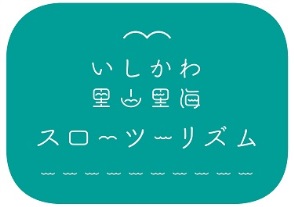 ・主   催　石川県・お申込み・お問い合わせ先石川県農林水産部里山振興室（担当　、宮下）TEL:076-225-1629 FAX:076-225-1618　E-mail: satoyama@pref.ishikawa.lg.jp「能登の海藻－産地視察会・情報交換会－」参加申込書申込締切　２月２７日(水)TEL    :  076-225-1629 FAX    :  076-225-1618 E-mail : satoyama@pref.ishikawa.lg.jp下記にご記入の上、石川県里山振興室に電話、Fax、メールにてお申し込みください。※参加申込書に記載された個人情報は、本事業に関することのみに使用し、他の目的では利用いたしません。フリガナ氏    名勤務先(飲食店など)参加可能日（○で囲ってください）3月4日（月）　　・　　3月１４日（木）（産地視察会）　　　　　　　　　　（情報交換会）連絡先〒電話番号電子メール(職場・自宅)参加人数　　名　(同伴者氏名：　　　　　　　　　　　　　　　　　　　　　)海藻について聞きたいことなどがありましたらご自由にお書きください。海藻について聞きたいことなどがありましたらご自由にお書きください。